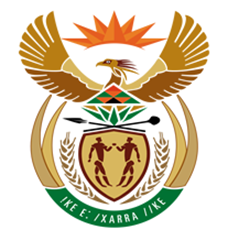 NATIONAL ASSEMBLYQUESTION FOR WRITTEN REPLYQUESTION NUMBER: 1248 [NW1389E]DATE OF PUBLICATION: 19 MAY 20171248.	Mr D J Maynier (DA) to ask the Minister of Finance:(1)	Whether his economic advisor, Professor Chris Malikane, has ever (a) met with and/or (b) received any (i) gifts and/or (ii) payments from certain persons (Mr Ajay Gupta, Rajesh Gupta, Duduzane Zuma and Mr Fana Hlongwane); if not, in each case, what is the position in this regard; if so, what are the relevant details in each case;(2)	whether the specified advisor has ever visited a certain compound (Gupta); if not, why not; if so, what are the relevant details?			NW1389EREPLY:(1-2) No. 